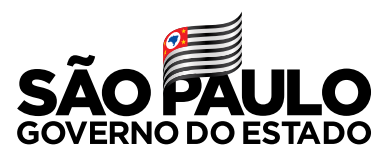 
GOVERNO DO ESTADO DE SÃO PAULOSECRETARIA DA EDUCAÇÃODSD02
GOVERNO DO ESTADO DE SÃO PAULOSECRETARIA DA EDUCAÇÃOSD022     DIRETORIA DE ENSINO – REGIÃO NORTE 2UD:    270  ESCOLA ESTADUAL UA:    PORTARIA  DE  CESSAÇÃOO Dirigente Regional de Ensino, à vista da competência, CESSA, com fundamento no Artigo 2, parágrafo 11 e Artigo 5 do Decreto nº 59.354/2013, alterado pelo Decreto nº 64.770/2020, os efeitos da Portaria de Designação, publicada em DATA, na parte em que designou para o Posto de Trabalho destinado à função de ATIVIDADES DOCENTES, o docente abaixo identificado:DO DIURNODO NOTURNOREGISTRO GERAL DCDINOMENOMENOMERSPVEXCARGO / FUNÇÃO ATIVIDADESUBQ./TAB./QUADROJORNADAUNIDADE DE EXERCÍCIO UNIDADE DE EXERCÍCIO UNIDADE DE EXERCÍCIO CÓDIGO U.ADENOMINAÇÃODENOMINAÇÃOMUNICÍPIOMUNICÍPIODIRETORIA DE ENSINOA PARTIR DE PUBL. DOELocal  e  DataCarimbo  e  Assinatura  do  Dirigente Regional de EnsinoU S O     D O     D D P E